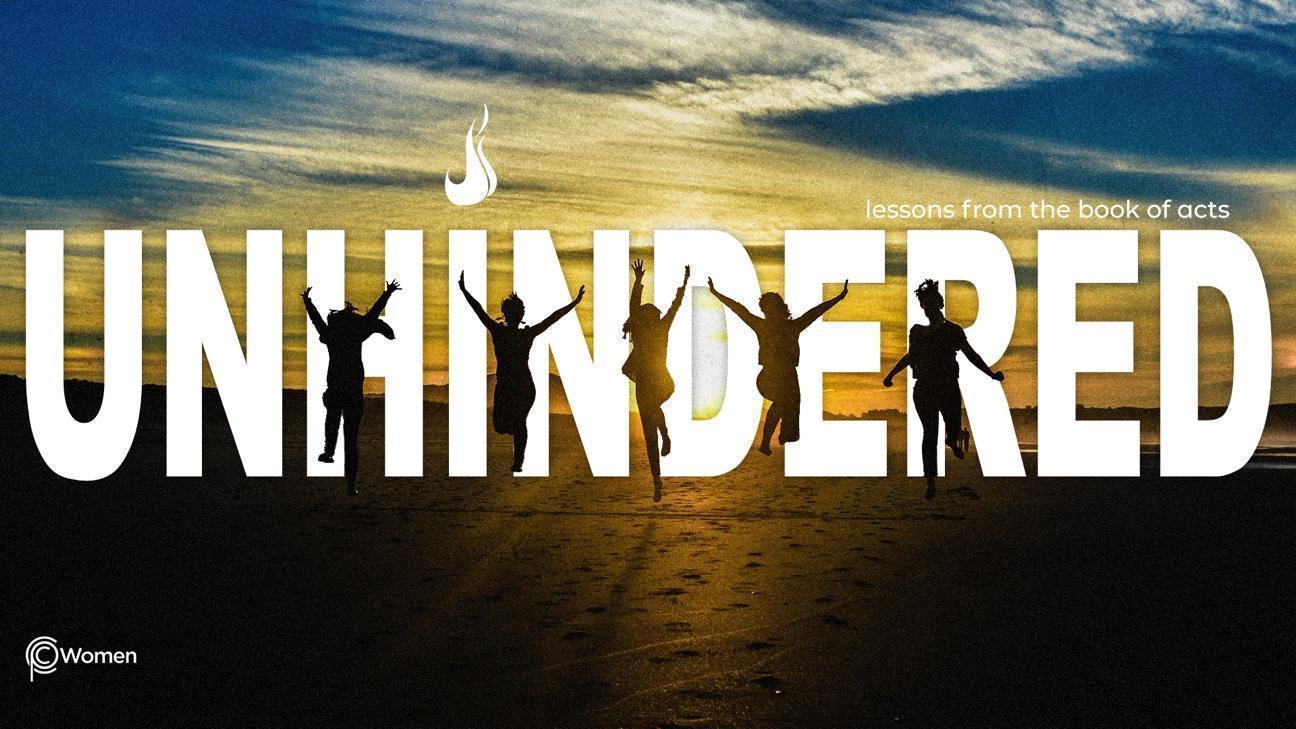 ____________________________________________________________________________LESSON 21     ACTS 241.  What touched your heart about God’s presence with Paul from Acts 23 and in what circumstances did you seek God’s presence this week?2.  Read through all of Acts 24 as Paul endures a trial before Governor Felix. Note the cast of characters, the roles they played, and anything that surprises you during the trial. 3.  What picture does Tertullus paint of Paul and what is his demeanor before Felix in V1-9? 4.  Summarize what Paul argues in his own defense from V10-13?5.  a) As Paul continues his defense in V14-15, what does he admit and which of his beliefs does he confirm?b) Write your own statement about what you are prepared to admit about Jesus and what you believe about the Bible. 6. What facts does Paul lay out in V16-18 to support his good character?    7.  From V19-21, in your own words, what does Paul focus on as he wraps up his defense?8.  How was Paul treated after the trial was adjourned and why do you think Felix kept Paul in custody for two years according to V22-27?9. a) What topics did Paul speak about to Felix in V24-25 and how does each topic relate to faith in Jesus the Messiah? Use Scripture to support your answer.  b) How did Felix feel and what did he say after listening to Paul? What are some of the pitfalls of procrastination and when are you most likely to postpone action or decision?10. REFLECT ON THE WORDS OF JESUSJesus addressed the implications of not responding to the invitation from God: Jesus replied: “A certain man was preparing a great banquet and invited many guests. At the time of the banquet he sent his servant to tell those who had been invited, ‘Come, for everything is now ready.’“But they all alike began to make excuses. The first said, ‘I have just bought a field, and I must go and see it. Please excuse me.’“Another said, ‘I have just bought five yoke of oxen, and I’m on my way to try them out. Please excuse me.’ “Still another said, ‘I just got married, so I can’t come.’ “The servant came back and reported this to his master. Then the owner of the house became angry and ordered his servant, ‘Go out quickly into the streets and alleys of the town and bring in the poor, the crippled, the blind and the lame.’ Luke 14:16-21. Many people postpone the decision to respond to the invitation of God and by their procrastination, reject Him. Write a prayer for those who have not yet said ‘yes’ to God’s invitation, that today they would accept Jesus as their Messiah. NAME                                                                          PRAYER REQUEST